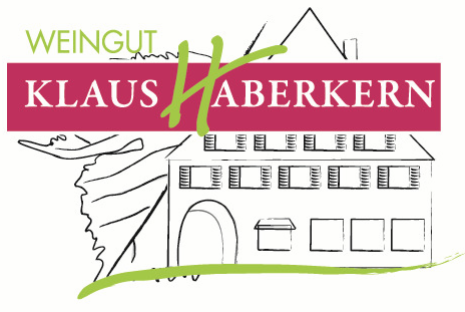 2018erTrollinger mit DornfelderHerkunft:		DeutschlandWürttembergRegion UnterlandErlenbacher KaybergJahrgang:		2018Rebsorte: 		60% Trollinger			40%	Dornfelder Qualitätsstufe:	Qualitätswein 			ErzeugerabfüllungWeinbeschreibung: Das Fam. Haberkern Cuvée, einfach und rund. Man Nehme die Leichtigkeit und Frucht des Trollingers, die Kraft und Harmonie des Dornfelders und man bekommt einen dunkel fruchtigen, vollmundigen, runden, harmonischen und in diesen Fall mit leichten Restsüßen Wein der jetzt vor Vielfalt glänzt.Trinkempfehlung:Helles Fleisch, Geflügel und besonders gut natürlich zum Vesper. Bei unseren Familienfesten nicht weg zu denken.Trinktemperatur: 	8-10°CAnalyse:  			16,4 g/l Restsüße 	4,8 g/l Säure	12 % Alkohol					Lagerfähigkeit:  	2-3 Jahre					Bodenart:			Sandstein 